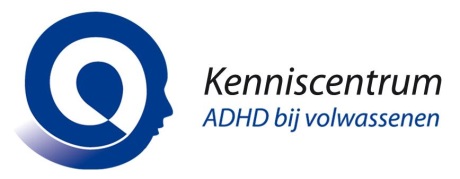 Basiscursus Diagnostiek en Behandeling van ADHD bij volwassenenDe doelgroep van de cursus bestaat uit: psychiaters (i.o.), (huis- en basis)artsen (POH’ers), psychologen (i.o.), psychotherapeuten (i.o.) (en andere geïnteresseerden).Met accreditatie van NVvP, NIP, FGzPT, V&VN, VSR 
Cursusduur1 dagLocatieCarel Reinierszkade 197, PsyQ B.V.Meer informatiehttps://verwijzers.psyq.nl/trainen/cursusaanbodInhoudschriftelijke entreetoets o.b.v. ingestuurde vragen deelnemers interactief bespreken vragen en antwoorden Entreetoets; discussie update nieuw onderzoek eindtoets en evaluatie uitreiken certificaatLeerdoelenNa afloop van de cursus is elke deelnemer in staat ADHD bij volwassenen te herkennen, te diagnosticeren en een begin te maken met de behandeling. Onderwijsvormenliteratuurstudie voorafgaand aan cursus interactief onderwijs a.d.h.v. literatuur en entreetoets gelegenheid voor het stellen van vragen en discussie Dit is een basiscursus. Coaching en medicatie komen in aparte cursussen uitgebreider aan bod, net als de diagnostiek in de aparte DIVA-5 Training. Kennis van alle onderwerpen is belangrijk voor alle psychologen en artsen om goed te kunnen samenwerken. In de DIVA-5 Training brengen deelnemers casussen over diagnostiek in m.b.v. de DIVA-5. Meer casuïstiek komt ook aan bod in de cursussen Coaching van ADHD en Medicatie ADHD bij volwassenen.De nadruk ligt op zelfstudie en actieve voorbereiding voorafgaand aan de cursus. Tenslotte is er een eindtoets en evaluatie. Deelnemers die aan alle vereisten hebben voldaan ontvangen een certificaat.Literatuur en voorbereidingBoek Dr. J.J.S. Kooij, ‘ADHD bij volwassenen, diagnostiek en behandeling’, vierde geheel herziene druk, november 2017, ISBN10: 9043035939, ISBN13: 9789043035934, 259 pagina’s. Alle deelnemers dienen zich op de cursus voor te bereiden door bovenstaand boek volledig door te lezen, een vraag voor de Entreetoets in te sturen over een bepaalde pagina uit het boek en een casus over diagnostiek voor te bereiden. De casus die ingeleverd moet worden gaat niet specifiek over de DIVA, maar breder over (differentiaal) diagnostiek en/of behandeling.DocentenDe cursus wordt gegeven door de psychiaters/docenten van het Kenniscentrum ADHD bij volwassenen, PsyQ B.V.KostenDe kosten voor de cursus zijn € 139,- per persoon (excl. b.t.w.). Dit bedrag is inclusief koffie, thee en lunch.Deelnemers ontvangen na afloop een certificaat.AanmeldenAanmelden via inschrijfformulier, info@kenniscentrumadhdbijvolwassenen.nl of 088-35 72040.